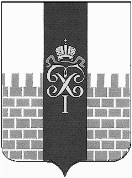 МЕСТНАЯ АДМИНИСТРАЦИЯ МУНИЦИПАЛЬНОГО ОБРАЗОВАНИЯ ГОРОД ПЕТЕРГОФ_____________________________________________________________________________ПОСТАНОВЛЕНИЕ                27.02.2023____	                                                                                                                     № ___21___	В соответствии с Бюджетным  кодексом  Российской Федерации, Положением о бюджетном процессе в муниципальном образовании  город Петергоф и Постановлением местной администрации муниципального образования город Петергоф  № 150 от 26.09.2013  «Об утверждении  Положения о Порядке разработки, реализации и оценки эффективности муниципальных программ и о Порядке  разработки и реализации  ведомственных целевых программ и планов по непрограммным расходам местного бюджета муниципального образования  г. Петергоф» местная администрация муниципального образования город  Петергоф	ПОСТАНОВЛЯЕТ:Внести изменения в постановление местной администрации муниципального образования город Петергоф от 03.11.2022 № 143 «Об утверждении  ведомственной целевой программы «Осуществление работ в сфере озеленения территории зеленых насаждений общего пользования местного значения муниципального образования» на 2023 год изложить приложение №1  к постановлению в редакции согласно приложению к настоящему постановлению.Приложения №1-1,2 к ведомственной целевой программе изложить в редакции согласно приложениям.Приложения к ведомственной целевой программе №№1,1-2,1-3,1-4,2-1,2-1,3,3-1,3-2,4,4-1,5,5-1,6,6-1,7,8,9,10,11,12 оставить без изменений.	4.  Постановление вступает  в  силу  с  даты подписания.	5.  Контроль за исполнением  настоящего постановления оставляю за собой.                     Глава местной администрациимуниципального образования город Петергоф                                     Т.С. ЕгороваПриложение к постановлению МА МО город Петергоф от  27.02.2023  года №____21_ ВЕДОМСТВЕННАЯ ЦЕЛЕВАЯ   ПРОГРАММА «Осуществление работ в сфере озеленения территории зеленых насаждений общего пользования местного значения муниципального образования» 1.Наименование вопроса местного значения: осуществление работ в сфере озеленения на территории муниципального образования, включающее:-организацию работ по компенсационному озеленению в отношении территорий зеленых насаждений общего пользования местного значения, осуществляемому в соответствии с законом Санкт-Петербурга;-содержание, в том числе уборку, территорий зеленых насаждений общего пользования местного значения (включая содержание расположенных на них элементов благоустройства), защиту зеленых насаждений на указанных территориях;-проведение паспортизации территорий зеленых насаждений общего пользования местного значения на территории муниципального образования, включая проведение учета зеленых насаждений искусственного происхождения и иных элементов благоустройства, расположенных в границах территорий зеленых насаждений общего пользования местного значения;- создание (размещение), переустройство, восстановление и ремонт объектов зеленых насаждений, расположенных на территориях зеленых насаждений общего пользования местного значения.2. Цели и задачи программы: - озеленение территории зеленых насаждений общего пользования местного значения с целью удовлетворения потребностей населения города в благоприятных условиях проживания- улучшение экологической обстановки- создание благоприятных условий для отдыха населения.- улучшение эстетического восприятия окружающей среды- воспитание чувства прекрасного и поведения в общественных местах.3. Заказчик программы (ответственный исполнитель): Местная администрация муниципального образования город Петергоф (отдел городского хозяйства)4.  Сроки реализации целевой программы: 2023-2025 года5.  Перечень мероприятий целевой программы, ожидаемые конечные результаты реализации, в том числе по годам реализации программы:Необходимый объем финансирования программы, в том числе по годам реализации:Приложение № 1-1к ведомственной целевой программеГлавный специалист ОГХ                                                                    Ж.Н. ЧижПриложение №2 к ведомственной целевой программеРасчет стоимости  на содержание и ремонт детских и спортивных площадок, размещение , ремонт и содержание элементов оборудования на спортивных и детских площадках                               Главный специалист ОГХ                           Л.Г. ЯрышкинаО внесении изменений в постановление местной администрации муниципального образования город Петергоф от 03.11.2022 № 143 Об утверждении  ведомственной целевой программы «Осуществление работ в сфере озеленения территории зеленых насаждений общего пользования местного значения муниципального образования».№п/пНаименование мероприятияОжидаемые конечные результаты, в том числе по годам реализацииОжидаемые конечные результаты, в том числе по годам реализацииОжидаемые конечные результаты, в том числе по годам реализацииОжидаемые конечные результаты, в том числе по годам реализации№п/пНаименование мероприятияЕдиница измеренияКол-воКол-воКол-во№п/пНаименование мероприятияЕдиница измерения202320242025Организация работ по компенсационному озеленениюШт.707070Восстановление газоновкв. м.200200200Проведение санитарных рубок, а также удаление аварийных, больных деревьев и кустарниковШт.353535Посадка цветов и уход за нимивазон153153153Посадка цветов и уход за нимиклумба141414Посадка цветов и уход за нимикв. м.638,8638,8638,8Посадка цветов и уход за нимишт. цветов38 32838 32838 328Паспортизация территорий зеленых насаждений общего пользования местного значения, включая проведение учета зеленых насаждений искусственного происхождения и иных элементов благоустройства.га2,72192,042,3412Содержание территорий зеленых насаждений общего пользования местного значения, в т.ч. защита зеленых насажденийга6,286,286,28Уборка территорий зеленых насаждений общего пользования местного значениякв. м.396376,0396376,0396376,0Размещение, содержание и ремонт детских и спортивных площадок, включая ремонт расположенных на них элементов благоустройствашт. площадок181919Разработка проектно-сметной документации на размещение элементов  благоустройства на детской площадке по адресу: г.Петергоф, ул.Блан-Менильская,д.1,3,16/3усл.100Организация замены песка в детских песочницах на детских площадкахкуб.м.11,311,311,3Содержание, ремонт и окраску ранее установленных элементов благоустройства.м2п/муслугаед.612,8228111363023011006502401100Ремонт и окраска ранее установленных ограждений газонныхм2330,0350,0400,0Размещение элементов благоустройствауслуга111Разработка проектно-сметной документации на восстановление и ремонт объектов зеленых насажденийуслуга121Переустройство, восстановление и ремонт объектов зеленых насаждений, расположенных на территориях ЗНОП местного значениям218492№п/пНаименование мероприятияНеобходимый объём финансирования(тыс. руб.), в том числе по годам реализацииНеобходимый объём финансирования(тыс. руб.), в том числе по годам реализацииНеобходимый объём финансирования(тыс. руб.), в том числе по годам реализации2023 год2024 год2025 годОрганизация работ по компенсационному озеленению487,7511,5534,9Восстановление газонов125,7131,9138,0Проведение санитарных рубок, а также удаление аварийных, больных деревьев и кустарников371,2389,3407,1Посадка цветов и уход за ними2 573,12 784,72 912,0Паспортизация территорий зеленых насаждений общего пользования местного значения, включая проведение учета зеленых насаждений искусственного происхождения и иных элементов благоустройства.217,8171,2187,3Содержание территорий зеленых насаждений общего пользования местного значения, в т.ч. защита зеленых насаждений1 972,72 068,82 163,4Уборка территорий зеленых насаждений общего пользования местного значения13 873,314 549,015 213,98Размещение , содержание и ремонт детских и спортивных площадок, включая ремонт расположенных на них элементов благоустройства1866,61034,71082,0 9Разработка проектно-сметной документации на размещение элементов благоустройства на детской площадке по адресу: г.Петергоф,ул.Блан-Менильская,д.1,3,16/3450,0--10Организация замены песка в детских песочницах на детских площадках85,890,094,211Содержание, ремонт и окраска ранее установленных элемент-благоустройства.570,0580,0600,012Ремонт и окраска ранее установленных ограждений газонных363,0400,0450,013Размещение элементов благоустройства24,827,030,014Разработка проектно-сметной документации на восстановление и ремонт объектов зеленых насаждений620,01240,0300,015Переустройство, восстановление и ремонт объектов зеленых насаждений, расположенных на территориях ЗНОП местного значения46228,4Итого23 601,770206,524112,8Список адресов для выполнения работ по посадке и уходу за цветами в клумбахСписок адресов для выполнения работ по посадке и уходу за цветами в клумбахСписок адресов для выполнения работ по посадке и уходу за цветами в клумбахСписок адресов для выполнения работ по посадке и уходу за цветами в клумбахСписок адресов для выполнения работ по посадке и уходу за цветами в клумбах№ п/пАдресНаименование территории ЗНОП местного значенияПлощадь, кв.м.Рассада, кол-во, шт.1Озерковая ул., д.5 сквер б/н южнее д. 5 по Озерковой ул. (г. Петергоф) 4,22521Озерковая ул., д.5 сквер б/н южнее д. 5 по Озерковой ул. (г. Петергоф) 7,34381Озерковая ул., д.5 сквер б/н южнее д. 5 по Озерковой ул. (г. Петергоф) 4,22521Озерковая ул., д.5 сквер б/н южнее д. 5 по Озерковой ул. (г. Петергоф) 4,02401Озерковая ул., д.5 сквер б/н южнее д. 5 по Озерковой ул. (г. Петергоф) 8,65162Санкт-Петербургский пр., д.12сквер б/н южнее д. 12 по Санкт-Петербургскому пр. (г. Петергоф)27,316382Санкт-Петербургский пр., д.12сквер б/н южнее д. 12 по Санкт-Петербургскому пр. (г. Петергоф)27,316383Ул. Разводная, д.10сквер б/н восточнее д. 10 по Разводной ул. (г. Петергоф)5,83484Ул. Дашкевича, д.7сквер б/н восточнее д. 9а по ул. Дашкевича (г. Петергоф)28,37204Ул. Дашкевича, д.7сквер б/н восточнее д. 9а по ул. Дашкевича (г. Петергоф)28,37924Ул. Дашкевича, д.7сквер б/н восточнее д. 9а по ул. Дашкевича (г. Петергоф)28,31865Санкт-Петербургский пр., д.29сквер б/н севернее д. 29 по Санкт-Петербургскому пр. (г. Петергоф)16,09605Санкт-Петербургский пр., д.29сквер б/н севернее д. 29 по Санкт-Петербургскому пр. (г. Петергоф)18,210925Санкт-Петербургский пр., д.29сквер б/н севернее д. 29 по Санкт-Петербургскому пр. (г. Петергоф)16,09606Санкт-Петербургский пр., д.6Асквер б/н между д. 8 по ул. Аврова и д. 1 по Зверинской ул. (г. Петергоф)14,28527Ул. Суворовская, д.3/1, д.3/2, д.5/1, д.5/2, д.7/1, д.7/2сквер б/н между д. 5, корп. 2, и д. 5, корп. 1, по Суворовской ул. (г. Петергоф)14,08407Ул. Суворовская, д.3/1, д.3/2, д.5/1, д.5/2, д.7/1, д.7/2сквер б/н между д. 5, корп. 2, и д. 5, корп. 1, по Суворовской ул. (г. Петергоф)14,08407Ул. Суворовская, д.3/1, д.3/2, д.5/1, д.5/2, д.7/1, д.7/2сквер б/н между д. 5, корп. 2, и д. 5, корп. 1, по Суворовской ул. (г. Петергоф)14,08407Ул. Суворовская, д.3/1, д.3/2, д.5/1, д.5/2, д.7/1, д.7/2сквер б/н между д. 5, корп. 2, и д. 5, корп. 1, по Суворовской ул. (г. Петергоф)30,018007Ул. Суворовская, д.3/1, д.3/2, д.5/1, д.5/2, д.7/1, д.7/2сквер б/н между д. 5, корп. 2, и д. 5, корп. 1, по Суворовской ул. (г. Петергоф)6,53908Ул. Суворовская, д.5 корп.3, д.5 корп.4сквер б/н между д. 5, корп. 4, и д. 5, корп. 3, по Суворовской ул. (г. Петергоф)23,714228Ул. Суворовская, д.5 корп.3, д.5 корп.4сквер б/н между д. 5, корп. 4, и д. 5, корп. 3, по Суворовской ул. (г. Петергоф)21,512908Ул. Суворовская, д.5 корп.3, д.5 корп.4сквер б/н между д. 5, корп. 4, и д. 5, корп. 3, по Суворовской ул. (г. Петергоф)55,533308Ул. Суворовская, д.5 корп.3, д.5 корп.4сквер б/н между д. 5, корп. 4, и д. 5, корп. 3, по Суворовской ул. (г. Петергоф)36,321789Бульвар Разведчика, д.6 корп.1, д.8 корп.1сквер б/н севернее д. 6, корп. 1, д. 8, корп. 1, д. 12, корп. 1, по бульв. Разведчика (г. Петергоф)52,031209Бульвар Разведчика, д.6 корп.1, д.8 корп.1сквер б/н севернее д. 6, корп. 1, д. 8, корп. 1, д. 12, корп. 1, по бульв. Разведчика (г. Петергоф)52,0312010Ул. Чичеринская, д.5/1сквер б/н северо-восточнее д. 5, корп. 1, д. 5, корп. 2, и д. 3, корп. 2, по Чичеринской ул. (г. Петергоф)15,391810Ул. Чичеринская, д.5/1сквер б/н северо-восточнее д. 5, корп. 1, д. 5, корп. 2, и д. 3, корп. 2, по Чичеринской ул. (г. Петергоф)23,7142210Ул. Чичеринская, д.5/1сквер б/н северо-восточнее д. 5, корп. 1, д. 5, корп. 2, и д. 3, корп. 2, по Чичеринской ул. (г. Петергоф)15,693611 Ул. Шахматова, д.16/3 зона отдыхасквер б/н между д. 16, корп. 2, и д. 16, корп. 3, по ул. Шахматова (г. Петергоф)21,4128412Гостилицкое шоссе, д.13/1сквер б/н восточнее д. 15, корп. 1, по Гостилицкому шоссе (г. Петергоф)36,0216013Ул. Чичеринская, д.13/3сквер б/н между д. 13, корп. 2, и д. 11, корп. 3, по Чичеринской ул. (г. Петергоф)14,184613Ул. Чичеринская, д.13/3сквер б/н между д. 13, корп. 2, и д. 11, корп. 3, по Чичеринской ул. (г. Петергоф)0,63614Ул. Чичеринская, д.13/3сквер б/н между д. 13, корп. 2, и д. 11, корп. 3, по Чичеринской ул. (г. Петергоф)10,563014Ул. Чичеринская, д.13/3сквер б/н между д. 13, корп. 2, и д. 11, корп. 3, по Чичеринской ул. (г. Петергоф)10,563014Ул. Чичеринская, д.13/3сквер б/н между д. 13, корп. 2, и д. 11, корп. 3, по Чичеринской ул. (г. Петергоф)10,563014Ул. Чичеринская, д.13/3сквер б/н между д. 13, корп. 2, и д. 11, корп. 3, по Чичеринской ул. (г. Петергоф)10,563014Ул. Чичеринская, д.13/3сквер б/н между д. 13, корп. 2, и д. 11, корп. 3, по Чичеринской ул. (г. Петергоф)7,0420ИтогоИтогоИтого638,838 328№Наименование  услугЕд.изм.Кол-во  площадокСтоимость, руб.1Выполнение работпо  ремонту детского игрового и спортивного оборудования, в т.ч. замена комплектующих :- деревянных и фанерных комплектующих,- металлических комплектующих,- пластиковых и резиновых комплектующих,-замена готовых элементов оборудования и изделий,-демонтаж ,монтаж оборудования и изделий,- закрепление сеток,-бетонирование опор,- замена плакатов самоклеек на информационных щитах и стендахшт.18370000,002Выполнение работ поСодержанию детского игрового и спортивного оборудования:- смывка граффити,- окрашивание  деревянных и металлических элементов оборудования,-смазка узлов крепежей,- промывка оборудования от загрязнений,- очистка элементов оборудования от мусорашт.18222000,003Содержание спортивной площадки и катка для занятий зимними видами спорта, расположенной по адресу: г.Петергоф,                 ул.Разводная,д.25услуга1173000,004Ремонт набивного основания на детской и спортивной площадках:                                  ул. Ботаническая,д.3/3, ул.Зверинская,д.1,11,13, ул.Аврова,д.д.10-12 (зона отдыха) м2309129600,005Установка оборудования на детских площадках по адресу: г.Петергоф, ул.Разводная,д.33, Торговая площадь,д.6услуга1880000,006Демонтаж элементов благоустройства, оборудования,бетонных оснований, искусственных покрытийуслуга123000,00Всего1866600,00